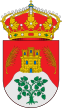 ILMO. AYUNTAMIENTO DE LA PARRILLA CONCEJALÍA DE CULTURA Y DEPORTESINFORMACIÓN IMPORTANTE PARA TODAS LAS FAMILIAS QUE QUIEREN QUE LA CABALGATA DE LOS REYES MAGOS VAYA A SUS CASAS1º.- Se deberán entregar los juguetes en el Ayuntamiento el día 4 de enero desde las 8:00 a las 15:00.2º.- Si en una casa hay más de un niño, deberán meterse los regalos en una bolsa. Cada regalo llevará puesto el nombre del niño y la bolsa el nombre de los niños o de la familia.3º.- Recordamos que los regalos deben de ser de pequeño tamaño.Este año más que nunca pedimos cumplir bien con todas las indicaciones que desde esta Concejalía transmitimos, con el fin de poder respetar las limitaciones horarias impuestas y garantizar una organización del evento que cumpla con la normativa vigente para poder estar todos "seguros".NO LO OLVIDEISESPERAR EN LAS CASASNO ACOMPAÑAR A LA COMITIVAENTREGAR LOS JUGUETES EN EL PLAZO INDICADOMETER LOS REGALOS EN BOLSAS CON EL NOMBRE DE LOS NIÑOSESTÁ EN LA MANO DE TODOS LOGRAR UNA CABALGATA SEGURA